Martfű Város Polgármesterétől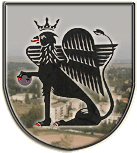 5435 Martfű, Szent István tér 1. Tel: 56/450-222; Fax: 56/450-853E-mail: titkarsag@ph.martfu.huBeszámoló a Városfejlesztési Nonprofit Kft. 2016. évi pénzügyi tervének végrehajtásárólMartfű Város Önkormányzata Képviselő-testületének2017. május 25-ei üléséreElőkészítette: Veres Gábor ügyvezetőVéleményező: Pénzügyi, Ügyrendi és Városfejlesztési BizottságDöntéshozatal: egyszerű többség Tárgyalás módja: nyilvános ülés